PRE-REGISTRATION FORMThe Center for Alternative Dispute Resolution’s2020 Annual ConferenceMartin’s Crosswinds 7400 Greenway Center DriveGreenbelt, MDPre-Conference:	June 24, 2020Conference:	June 25-26, 2020FOR A LIMITED TIME ONLY--this reduced rate is available until March 3rd. After the 3rd, regular conference rates will be effective. (This form will not be accepted after the March 3rd deadline.)Name	TitleOrganizationStreet AddressCity/State/ZipTelephone Number	Fax Number	E-mailWe will be printing a networking list of conference attendees, which will include the above information. If you prefer not to share your information with other attendees, please indicate by checking this box .PAYMENT INFORMATION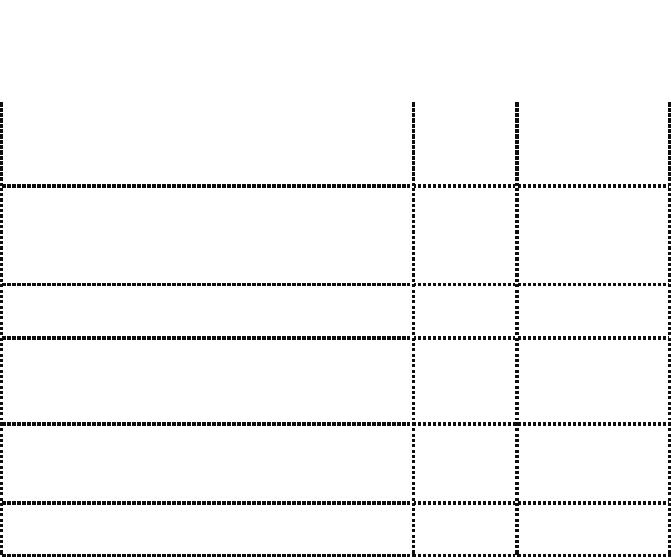 Check (payable to Center for ADR/CCDR) Credit Card:  ❒  Visa	❒  MC	❒  DiscoverName on card: 		_	   Account #:   	                        	  Exp. Date: 	CWV#: 			_Registration: There will be a $25 processing fee for all training/purchase orders. In order to receive the pre-registration rate, ALL REGISTRATIONS MUST INCLUDE PAYMENT AND BERECEIVED BY MARCH 3rd. A letter providing additional information and registration confirmation will follow receipt of written registration and payment.Cancellation Policy: Written notice of cancellation must be received by June 5, 2020. There will be a $50 administrative fee charged for all canceled/refunded registrations. Registrants who do not attend and who have not canceled by the cancellation date are liable for the entire registration fee. Substitutions for registered participants are accepted at any time without charge.Accommodations: The Holiday Inn Greenbelt is holding a block of rooms for conference attendees at the rate of $129.00 per night. For reservations, call the Holiday Inn Greenbelt (Greenbelt, MD) at1-855-747-0792 by June 10, 2020. State that you will be attending the Center for Alternative Dispute Resolution Conference.Billing Street Address: 	_City, State, Zip Code: 		_ Signature: 	_ 	_Please direct your questions to Center for ADR at (301) 313-0800, via fax at (301) 313-0038, or visit our website at www.natlctr4adr.org.Reception on Friday, June 26, 2020(You MUST RSVP when registering for the conference.)   Will attend	 Will not attendNOTE: If you do not RSVP for the reception when registering for the conference, you WILL NOT BE INCLUDED ON THE ATTENDANCE LIST AND, THEREFORE, CHARGED A FEE AT THE DOOR IF YOU DECIDE TO ATTEND.Send your conference pre-registration form with payment to: Mail -	The Center for ADRPO Box 4744Crofton, MD 21114-4744Fax -	(301) 313-0038Email -   centerforadr@earthlink.net(Please contact the Center to confirm receipt of your registration form if sent by email before March 3rd.)